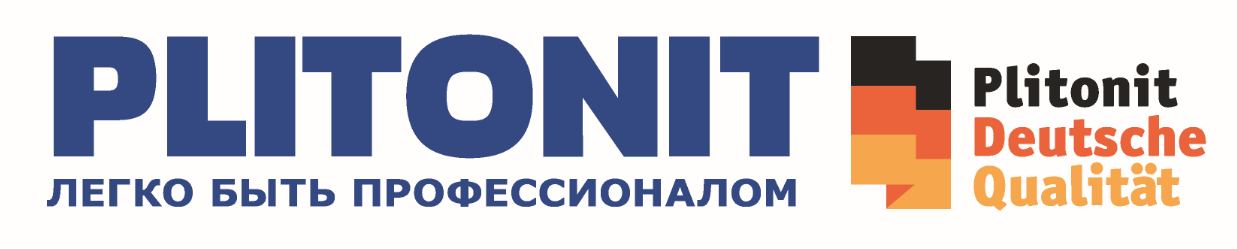 PLITONIT К – смесь сухая шпаклёвочная цементная для наружных и внутренних работПродукт предназначен для выравнивания стен и потолков из бетона и штукатурок на цементной и цементно-известковой основе при проведении внутренних и наружных работ. Максимальная толщина слоя - 5 мм.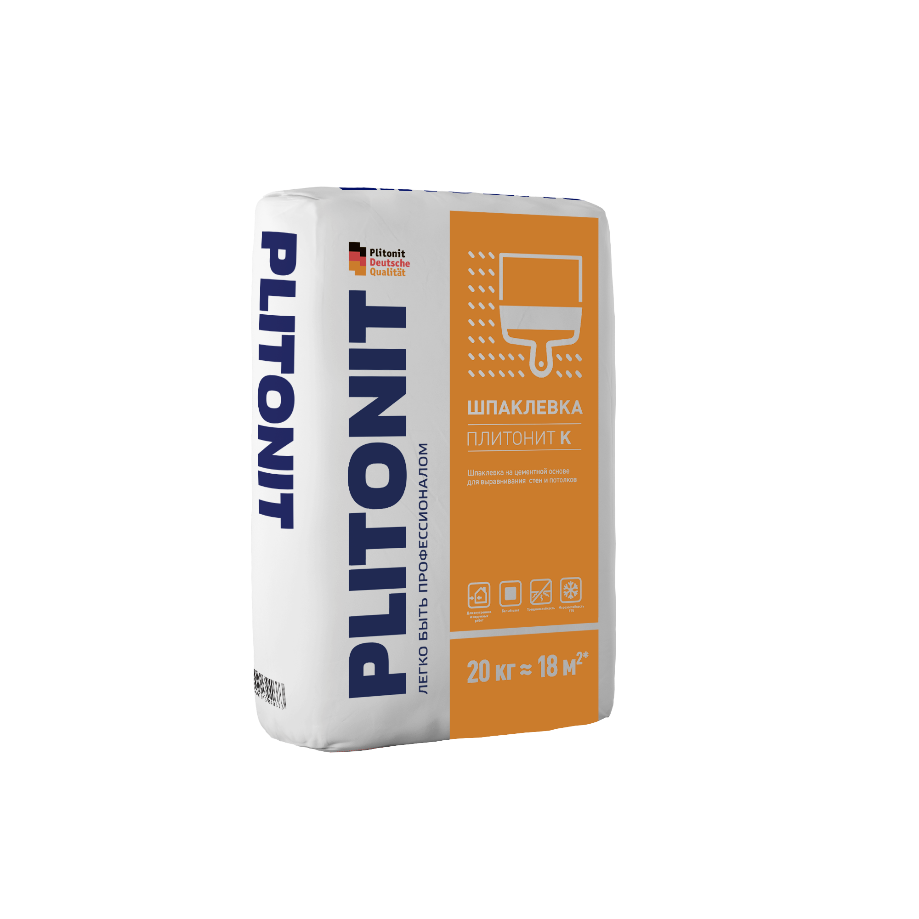 Фасовка — 20 кг.белый цветвысокая трещиностойкостьвлаго- и морозостойкаянизкий расход материалаРасход материала1,1-1,2 кг/м² при толщине слоя 1 мм.Условия проведения работПри проведении работ и в течение последующих 3 суток, температура воздуха и основания должна быть в пределах от +5°С до +30°С. Температура растворной смеси в процессе проведения работ – от +10°С до +30°С. Поверхность при производстве наружных работ необходимо защитить от атмосферных осадков и прямых солнечных лучей.Подготовка основанияОснование под шпаклевку должно быть очищенным от грязи, пыли, масел, жиров, всех видов красок и не иметь отслаивающихся элементов. Если основание имеет выбоины и перепады высот более 5 мм или сквозные отверстия, необходимо предварительно выровнять поверхность с помощью штукатурного состава ПЛИТОНИТ Т1+ согласно инструкции по применению. При шпаклевании потолков, поверхностей с высоким водопоглощением и при наружных работах основание необходимо обработать грунтовкой ПЛИТОНИТ Грунт 1. Дальнейшие работы выполняются после полного высыхания грунтовки.Приготовление растворной смесиДля затворения сухой смеси использовать воду из питьевого водоснабжения. Соотношение при смешивании: на 1 кг сухой шпаклёвочной смеси требуется 0,34-0,38 л воды (6,8-7,6 л на 20 кг). Сухую смесь засыпать в заранее отмеренное количество воды комнатной температуры и перемешать в течение 2-3 минут с помощью электромиксера или электродрели с насадкой, с частотой вращения не более 600 об/мин, до получения однородной консистенции без комков. Дать растворной смеси отстояться 10 минут и повторно перемешать. При повторном перемешивании разрешается добавление воды до максимального значения вышеуказанного соотношения. Время использования готовой растворной смеси – не более 4 часов (сквозняки и высокая температура уменьшают это время).Порядок работыГотовая растворная смесь наносится вручную с помощью стальной линейки или шпателя. Слои шпаклевки наносить перпендикулярно друг другу. При нанесении шпаклевки в несколько слоев необходимо убедиться в том, что предыдущий слой полностью высох. Шпаклевку необходимо разравнивать сразу же после нанесения с последующим шлифованием отдельных участков после высыхания.ВниманиеСухую негрунтованную поверхность перед нанесением раствора рекомендуется предварительно увлажнить. Указанные временные характеристики действительны при температуре среды 20±2°С, относительной влажности воздуха 60±10%, и при других температурно-влажностных условиях могут изменяться. В процессе производства работ следует периодически перемешивать растворную смесь и запрещается дополнительное разбавление водой. Перед окраской или оклейкой поверхность нанесённой шпатлевки необходимо обработать грунтовкой ПЛИТОНИТ Грунт 1.Меры предосторожностиСмесь относится к 4 классу опасности (вещества малоопасные) по ГОСТ 12.1.007. При выполнении работ использовать перчатки, защитные очки, средства защиты органов дыхания. Избегать попадания смеси на кожу и в глаза. При попадании в глаза немедленно промыть их большим количеством воды. БЕРЕЧЬ ОТ ДЕТЕЙ.Условия транспортирования и храненияСмесь транспортировать в крытых транспортных средствах в соответствии с правилами перевозки грузов. Мешки с сухой смесью хранить в крытых сухих помещениях, обеспечивающих сохранность упаковки и предохранение от увлажнения. Срок хранения в таре изготовителя – 12 месяцев со дня изготовления.СоставПортландцемент, минеральный заполнитель, модифицирующие добавки.Гарантия изготовителяИзготовитель гарантирует соответствие смеси требованиям ГОСТ 31357-2007 и технических условий при соблюдении потребителем условий транспортирования, хранения и указаний настоящей инструкции. Изготовитель не несет ответственности при несоблюдении технологии работ с материалом, а также за его применение в целях и условиях, не предусмотренных данной инструкцией. Отклонение от массы нетто в соответствии с ГОСТ 8.579-2001. Продукция разрешена к использованию во всех видах гражданского строительства (Аэфф <370 Бк/кг; I класс материалов по СанПиН 2.6.1.25.23-09 «Нормы радиационной безопасности (НРБ 99/2009)».Технические характеристикиЛогистическая информацияИндивидуальный штрих-код 4607013040144Количество мешков на паллете – 48 шт.ЦветбелыйФракция заполнителя0,2 ммРасход материала при толщине слоя в 1 мм1,1-1,2 кг/м²Количество водына 1 кг смесина 20 кг смеси0,34-0,38 л6,8-7,6 лЖизнеспособность нанесенной растворной смеси не менее 20 минВремя высыхания шпаклёвочного покрытия до степени 3 по ГОСТ 19007-73не более 6 часовПрочность сцепления с основанием в возрасте 3 сутокне менее 0,2 МПаВодостойкостьводостойкаяМарка раствора по морозостойкостиF75Допустимая температура эксплуатацииот -20°С до +70°СУдельная эффективная активность естественных радионуклидовне более 370 Бк/кг